BAVIJEST 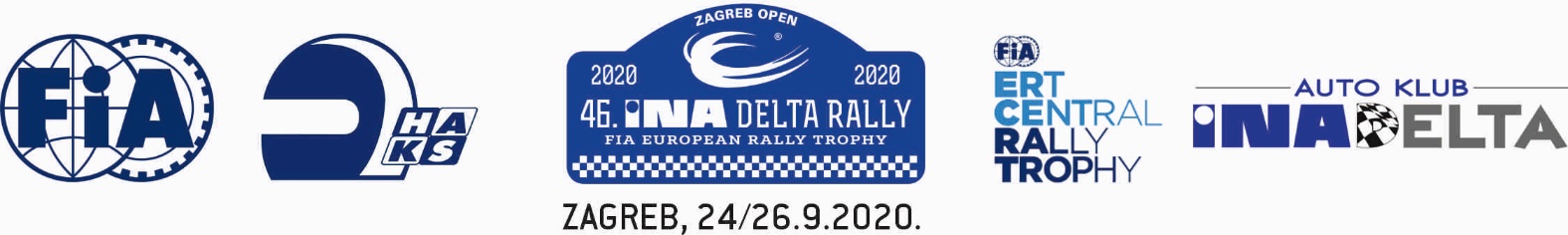 OBAVIJEST O ZATVARANJU PROMETA ZBOG ODRŽAVANJA „ZAGREB OPEN 46. INA DELTA RALLY-A“OBAVIJEST O ZATVARANJU PROMETA ZBOG ODRŽAVANJA „ZAGREB OPEN 46. INA DELTA RALLY-A“OBAVIJEST O ZATVARANJU PROMETA ZBOG ODRŽAVANJA „ZAGREB OPEN 46. INA DELTA RALLY-A“OBAVIJEST O ZATVARANJU PROMETA ZBOG ODRŽAVANJA „ZAGREB OPEN 46. INA DELTA RALLY-A“Petak, 25. rujna 2020. godinePetak, 25. rujna 2020. godinePetak, 25. rujna 2020. godinePetak, 25. rujna 2020. godine1.ShakedownZatvaranje prometa:Ivančići (križanje Ž3102 i nerazvrstane ceste za Kupeč Dol i Prodin Dol – Ivančići (L31138) – Prodin Dol – Ivančići (križanje sa Ž 3102)Obilazni smjer zapad: Ivančići – Malunje – Hrastje Plešivičko – Jastrebarsko – Novaki Petrovinski – Volavje – Petrovina  - Brezari – Belčići – Bukovac Svetojanski – Draga Svetojanska – Gorica Svetojanska – Ivančići i obratnoObilazni smjer istok: Ivančići – Malunje – Hrastje Plešivičko – Jastrebarsko – Donja Reka – Gornja Reka i obratno8:30 – 15:002.PBI 1 / 4 INA 1 / 2Zatvaranje prometa:Ulica Joszefa Antalla (od sjevernog ulaza u Zagrebački velesajam prema istoku do Avenije Većeslava Holjevca) – ulica Damira Tomljanovića (od Avenije Većeslava Holjevca do ulice Ede Murtića) – Avenija Većeslava Holjevca (od Slavonske avenije do Avenije Dubrovnik – sve prometnice na istočnom parkiralištu Zagrebačkog velesajma)Obilazni smjer:ZAPAD: Slavonska avenija – Savska ulica – Jadranski most – Avenija Dubrovnik i obratnoISTOK: Slavonska avenija – Držićeva ulica – Most mladosti – Sarajevska cesta i obratno15:47 - 24:003.BI 2 / 3 Jaska 1 /2Zatvaranje prometa:Jastrebarsko (Ž3102 cesta lijevo iza vojarne) – Hrastje Plešivičko – Malunje – Ivančići (L31138) – Prodin Dol – Kupeč Dol – Vranov Dol – Gornja Reka (križanje sa Ž 3104)Obilazni smjer zapad: Jastrebarsko – Novaki Petrovinski – Volavje – Petrovina  - Brezari – Belčići – Bukovac Svetojanski – Draga Svetojanska – Gorica Svetojanska – Ivančići i obratnoObilazni smjer istok: Jastrebarsko – Donja Reka – Gornja Reka i obratno16:45 – 23:00Subota, 26. rujna 2020. godineSubota, 26. rujna 2020. godineSubota, 26. rujna 2020. godineSubota, 26. rujna 2020. godine1BI-5 / 8 ŠESTINE 1 / 2Zatvaranje prometa:Sljemenska cesta (od križanja prema Žičari) – Sljeme (Dom željezničara) (Ž2219) – Šestine (Restoran Šestinski lagvić)Obilazni smjer: Nije potreban07:30 –  19:002.BI 6 / 9 LAZ 1 / 2Zatvaranje prometa:Kašina (od okretišta autobus) – Laz Stubički – Laz Bistrički (do odvojka za Moravče i Adamovec) (D29)Obilazni smjer:Kašina – Prepuštovec – Vurnovec  - Gajec – Soblinec – Belovar – Adamovec Moravče – Laz Bistrički i obratno.08:45–13:3014:15 – 17:303.BI 7 / 10 Sljeme 1 / 2Zatvaranje prometa:Pila (sjeverni ulaz na parkiralište brdske utrke) – Hunjka – Puntijarka) – Sljeme (Dom željezničara) (Ž2219)  ) – Šestine (Restoran Šestinski lagvić)Obilazni smjer:Pila – Kraljevi Vrh – Gornja Bistra – Donja Bistra – Ivanec Bistranski – Vrapče – Mikulići – Gračani – Bliznec i obratno09:40 – 19:00